Руководство пользователя электрического контейнера для обедовБлагодарим за приобретение электрического контейнера для обедов!Перед применением контейнера необходимо ознакомиться с настоящим руководством.После ознакомления руководство необходимо сохранить!КРАТКИЕ СВЕДЕНИЯЭлектрический контейнер является современным новшеством и отличается высоким коэффициентом использования, простотой эксплуатации и удобной конструкцией, которая позволяет использовать его за пределами помещения. В повседневной жизни электрический контейнер является полезным изобретением.ТЕХНИЧЕСКИЕ ХАРАКТЕРИСТИКИ ИЗДЕЛИЯРабочий объем: 1,05 л (контейнер для гарнира: 0,6 л, контейнер для основного блюда: 0,45 л)Напряжение: 220 В Мощность: 40 ВтОТЛИЧИТЕЛЬНЫЕ ХАРАКТЕРИСТИКИ ИЗДЕЛИЯИзысканный дизайн и стильная конструкция.Применение особого режима нагрева, равномерное распределение температуры, сохранение вкусовых качеств пищи.Использование безопасного нагревательного термоэлемента с положительным температурным коэффициентом.Применение удобного для переноски контейнера для хранения.Внутренний пищевой отсек изготовлен из импортного термостойкого и закаленного материала, отвечающего требованиям норм безопасности ROHS (Правила ограничения содержания вредных веществ) и FDA (Управление по контролю за пищевыми продуктами и лекарственными препаратами).СПЕЦИАЛЬНЫЕ МЕРЫ ПРЕДОСТОРОЖНОСТИПри использовании изделия необходимо открыть крышку отверстия для выхода пара, так как в процессе нагревания образуется пар. Если крышка закрыта, увеличение давления пара приведет к деформации изделия.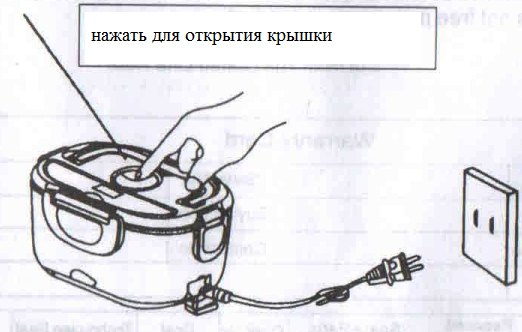 Запрещено помещать изделие в шкаф для стерилизации в целях дезинфекции.Запрещено помещать изделие в микроволновую печь для нагрева.Запрещено охлаждать и замораживать изделие в холодильнике.Запрещено погружать изделие в воду во время его очистки и промывки.ИНСТРУКЦИИСледует внимательно ознакомиться с инструкциями. Ниже описан порядок работы:Извлечь многофункциональный электрический контейнер из упаковки, промыть все детали, используя очищающее средство. Просушить изделие и убрать в сторону.  Погружать прибор в воду запрещено. Распределить приготовленный гарнир и основное блюдо по отсекам (в контейнер для гарнира  и в контейнер для основного блюда).Поместить контейнер для основного блюда в контейнер для обедов, сверху накрыть крышкой и зафиксировать, надавив на нее.Открыть гнездо пластмассового ограничителя, подключить сетевой шнур.НАПРАВЛЕНИЕ РАБОТЫПодогревание супаНалить суп в контейнер.Надавить на крышку для ее фиксации.Открыть резиновый ограничитель и вставить шнур в разъем.Подключить к розетке, загорится индикатор, начнется подогрев супа.Внимание: время подогрева зависит от температуры супа и температуры окружающей среды.Если температура воздуха составляет 25°С, а суп не был охлажден, для его подогревания до комфортной температуры 30 минут будет достаточно.При низкой температуре среды и охлажденной пище, время, необходимое для подогрева, увеличится.Перед тем как приступить к приему пище, выдернуть шнур из розетки.РЕКОМЕНДАЦИИ ПО РАЗОГРЕВАНИЮ ПИЩИЕсли контейнер с едой хранится в течение долгого времени, рекомендуется добавить немного воды в еду, после чего подключить электрический контейнер. Это будет способствовать умягчению еды.МЕРЫ ПРЕДОСТОРОЖНОСТИНеобходимо убедиться в том, что номинальное напряжение равно напряжению устройства.Если поврежден силовой шнур, заменить его новым или приобрести аналогичный шнур в нашем сервисном центре.Запрещено использовать электрический контейнер вблизи источников возгорания.При подключении не притрагиваться мокрыми руками к компонентам под напряжением.Запрещено погружать изделие в воду. Вода приведет к повреждению нагревательного элемента.Запрещается самовольная модификация, ремонт или разборка изделия.Запрещено использовать электрический контейнер на неровной поверхности или в местах с повышенной влажностью.Запрещено помещать изделие в шкаф для стерилизации с целью его дезинфекции.Запрещено нагревать контейнер в микроволновой печи.Запрещено замораживать или охлаждать устройство в холодильнике.Запрещено включать контейнер, если внутри нет пищи.ОЧИСТКА И ТЕХОБСЛУЖИВАНИЕОтключать контейнер от сети после каждого использования.Во избежание появления неприятного запаха после использования очистить контейнер.Запрещено использовать растворители, бензин, очищающие средства, жесткую щетку, стальную проволоку или шарик для очистки.Разрешается добавлять небольшое количество воды в контейнер или использовать мягкую теплую ткань для удаления загрязнений.Если контейнер не используется в течение долгого времени, следует его очистить, поместить в упаковку и оставить на хранение в сухом проветриваемом месте.